Obrazac broj 1PRIJAVA NA JAVNI OGLAS ZA ZAKUP STANOVA U VLASNIŠTVU OPĆINE CENTARPovodom objavljenog Javnog oglasa za podnošenje prijava za zakup stanova Općine Centar Sarajevo, podnosim prijavu za stan (jasno navesti redni broj pod kojim je stan naveden u Javnom oglasu, adresu i površinu stana):___________________________________________________________________________________________________________________________________________________________________________________________________________________________Prijavu podnosim kao kategorija______________________________________(obavezno navesti kategoriju kojoj podnosilac prijave pripada), a uz prijavu prilažem neophodnu dokumentaciju prema uslovima iz objavljenog Javnog oglasa.U Sarajevu ______________.2023. godine			     Podnosilac prijave_____________________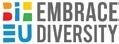 Bosna i HercegovinaFederacija Bosne i HercegovineKanton Sarajevo Grad SarajevoOPĆINA CENTAR SARAJEVOSlužba za stambene i komunalne poslove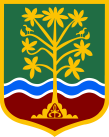 Босна и ХерцеговинаФедерација Босне и ХерцеговинеКантон Сарајево Град СарајевоОПШТИНА ЦЕНТАР САРАЈЕВОСлужба за стамбене и комуналне пословеPrezime (ime jednog roditelja) i ime:Adresa stanovanja:(obavezno navesti stambeni status na adresi koju ste naveli npr. podstanar, kod roditelja i sl.)Kontakt telefon:Adresa za dostavu pošte: